Załącznik nr 1 do zapytania ofertowegoTABELARYCZNE ZESTAWIENIE POMOCY DYDAKTYCZNYCH WRAZ Z OPISEMLP.RODZAJ POMOCY DYDAKTYCZNEJILOŚĆOPIS/PARAMETRYPreparaty – 100 szt.1 kpl.Zestaw stu gotowych do użytku preparatów biologicznych. W zestawie znajdują się następujące preparaty: 1. Trzy rodzaje bakterii  2. Penicylina 3. Kropidlak 4. Rhizopus (zarodnie) 5. Promieniowiec (Actinomyces) 6. Zawłotnia 7. Diatomy 8. Closterium 9. Skrętnica 10. Koniugacja Skrętnic  11. Lichenrons 12. Liść paproci 13. Przedrośle paproci (1) 14. Przedrośle paproci (2) 15. Łodyga moczarki  16. Liść moczarki 17. Igła sosny 18. Strobile męskie sosny  19. Strobile żeńskie sosny 20. Liść kauczukowca 21. Czubek korzenia kukurydzy 22. Młody korzeń bobu 23. Łodyga kukurydzy (1) 24. Łodyga kukurydzy (2) 25. Łodyga dyni (1) 26. Łodyga dyni (2) 27. Łodyga słonecznika 28. Pylnik mchu 29. Rodnia mchu 30. Splątek mchu 31. Pień lipy 32. Pień lipy 33. Pień pelargonii 34. Liść fasoli 35. Pyłek kwiatowy(1) 36. Pyłek kwiatowy(2) 37. Owoc pomidora 38. Korzeń storczyka 39. Mitoza komórek cebuli 40. Ziarno kukurydzy 41. Plazmodesma 42. Zalążnia lilii 43. Pylnik lilii 44. Liść lilii 45. Tasznik Pospolity (embrion) 46. Tasznik Pospolity (młody embrion) 47. Skórka czosnku 48. Euglena 49. Orzęsek Paramecium 50. Stułbia (1) 51. Stułbia (2) 52. Planaria 53. Schistosoma (Przywra krwi - samiec) 54. Schistosoma (Przywra krwi - samica) 55. Glista (samiec i samica) 56. Dżdżownica 57. Skóra węża 58. Wioślarka 59. Larwa Komara 60. Narząd gębowy samicy komara 61. Narząd gębowy pszczoły miodnej 62. Tylne odnóże pszczoły miodnej 63. Narząd gębowy motyla 64. Narząd gębowy muchy 65. Narząd gębowy świerszcza 66. Mrówka 67. Łuska ryby 68. Oko złożone pszczoły miodnej 69. Tchawica świerszcza 70. Skrzela mięczaka 71. Wymaz krwi ludzkiej 72. Krew ryby 73. Nabłonek rzęskowy 74. Nabłonek płaski 75. Nabłonek warstwowy 76. Mitoza komórek glisty końskiej 77. Jelito cienkie 78. Tkanka kostna 79. Ścięgno psa 80. Tkanka łączna 81. Mięsień szkieletowy 82. Mięsień sercowy 83. Rdzeń kręgowy 84. Nerw motoryczny 85. Końcówka nerwu motorycznego królika 86. Płuco 87. Żołądek  88. Wątroba 89. Węzeł chłonny 90. Płuco szczura(1) 91. Płuco szczura(2) 92. Nerka szczura 93. Jądra  94. Jajnik kota 95. Ludzki nabłonek wielowarstwowy 96. DNA, RNA 97. Mitochondria 98. Aparat Golgiego 99. Ludzkie chromosomy Y 100. Ludzkie chromosomy XPreparaty - Cudowny świat kropli wody1 kpl.Cudowny świat kropli wody. 10 preparatów mikroskopowych w pudełku. Edukacja ekologiczna i przyrodnicza. Okrzemki, wiele różnych typów skorupek Euglena zielona, zielony wiciowiec Pantofelek, orzęski, z hodowli w wodzie stojącej Rozwielitka, pchła wodna Cyclopoida, widłonóg, c.o. Desmidie (Desmidiaceae), różne gatunki Plankton słodkowodny, różne gatunki Stułbia (Hydra), p.p. przez ciało jamochłona Wypławek, p.p. przez ciało płazińca Bakterie z wody, w której zachodzą procesy rozkładu, formowanie łańcuchów, rozmaz o brudnym tle Zestaw preparatów mikroskopowych pochodzących z bieżącej produkcji certyfikowanego laboratorium w Niemczech „JOHANNES LIEDER GmbH & Co. KG”. Preparaty mikroskopowe posiadają 20-letnią gwarancję i dostarczane są w solidnym pudełku.Plansza dydaktyczna – skala porostowa1Porosty - budowa i skala porostowa.  Plansza o wymiarach 100x70 cmPiramida żywności magnetyczna1Duża magnetyczna tablica edukacyjna dla dzieci z zestawem 37 różnych produktów żywnościowych do samodzielnego przyklejania przez dzieci. Wymiary 80cm x 60cmOko - model1Gigantyczny model okaRóżne części gałki ocznej są rozłączane aby pokazać następujące struktury:Błona zewnętrzna: pokazuje rogówkę i twardówkę z dodatkiem mięśni i nerwów ocznych.Błona : pokazuje tęczówkę, ciało rzęskowe.Błona wewnętrzna to siatkówkaRefrakcja: pokazuje soczewkę oraz ciało szkliste.Model wykonany z PVC, zamontowany na plastikowym stojaku. Powiększony sześciokrotnie.Ucho - model1Model przedstawia ucho zewnętrzne, środkowe i wewnętrzne, jak również błonę bębenkową z młoteczkiem, kowadełkiem i labiryntem kostnym ze ślimakiem. Nerw słuchowy i przedsionkowo ślimakowy dają się wyjmować.  Wymiary: dł. 25 x szer. 17 x wys. 10 cm Błona śluzowa jelita1Błona śluzowa jelita, 3-częściowa - model pokazuje najważniejsze struktury błony śluzowej jelita ludzkiego.Model miażdżycy tętnic1Model miażdżycy tętnic, 2-częściowy - umożliwia prezentację zmian miażdżycowych w tętnicach. Prezentacja otwieranego w poziomie rozgałęzienia tętnic ze złogami miażdżycowymi na czterech różnych etapach rozwoju choroby, od lekkich złogów aż po zupełne zamknięcie światła tętnicy. Wymiary: wys. 15 cm Komórka roślinna – model1Model komórki roślinnej. Przekrój poprzeczny. Przednia część osłonięta wyjmowaną, przezroczystą ścianką. Wymiary: wys. 35 cm.Komórka zwierzęca – model1Model komórki zwierzęcej - ma przekazać uczniom podstawowe informacje na temat wewnętrznych struktur komórek zwierzęcych i roślinnych. Prezentuje najważniejsze organelle i zawiera części ruchome. Model osadzony na podstawie, wykonany z nietoksycznej, elastycznej pianki EVA. Wymiary: wys. 35 cm Model porównawczy komórki roślinnej i zwierzęcej1Model porównawczy komórki zwierzęcej i roślinnejDołączone, nieopisane rysunki można wykorzystać w celach skontrolowania nabytej wiedzy. Dodatkowo zestaw zawiera 12 ilustracji różnych struktur tkankowych w zbliżeniu z mikroskopu elektronowego. Wymiary: wys. 16 x szer. 15 x głęb. 9 cm Model pantofelka1Przestrzenny model pantofelka (Paramecium). Na modelu pokazano rzęski i organella wewnętrzne m.in. micronukleus i macronucleus. Model o wymiarach 230x80x60mmBakteria- model1Bakteria,przekrój,zestaw 4-częściowy Model umieszczony na tablicy; wymiary: 55 x 38 x 15 cm; Składa się z czterech modeli o tej samej podstawie, w powiększeniu:Przekrój ogólny komórek prokariotycznych, ilustrujący typowe konstrukcje jak pili, wici, integracji ciała, plasmides i chromosomówDwa schematyczne reprezentacje ściany komórkowej Gram-ujemnych i Gram-dodatnich bakteriiModel spore, częściowo w przekroju, aby pokazać wszystkie jej różny warstwy, od exosporium do błony cytoplazmatycznej.Wszystkie główne struktury, przedstawione w najdrobniejszych szczegółach, są ponumerowane i wymienione na zawartym opisie.Wirus – model1Składane, elastyczne elementy. Milionkrotne powiększenie wirusa ukazuje zewnętrzną osłonkę lipidową i płaszcz białkowy. Można wyjmować poszczególne elementy, na przykład materiał genetyczny wirusa (RNA). Wymiary: wys. 50 x szer. 50 x głęb. 40 cm Przekrój poprzeczny kwiatu rośliny dwuliściennej1Przekrój poprzeczny rośliny dwuliściennej. Wymiary: wys. 33 x szer. 25 x głęb. 6,5 cm Łodyga  rośliny, jednoliścienne1Łodyga rośliny, jednoliścienne - przekrój poprzeczny przez struktury tkanki łodygi rośliny jednoliściennej, kukurydzy zwyczajnej (Zea mays) w powiększeniu 40-krotnym. Wymiary: dł. 49 x szer. 45 x wys. 43 cm Łodyga rośliny, dwuliścienne1Łodyga rośliny, dwuliścienne - przekrój poprzeczny przez struktury tkanki łodygi rośliny dwuliściennej, fasoli zwyczajnej (Phaseolus vulgaris) w powiększeniu 250-krotnym. Wymiary: dł. 42 x szer. 32 x wys. 21 cm Struktura liścia, model blokowy1Struktura liścia, model blokowy - przedstawia strukturę wewnętrzną liścia z miękiszem palisadowym i miękiszem gąbczastym oraz strukturę powierzchniową aparatów szparkowych z komórkami szparkowymi. Ponadto przedstawiono ksylem, floem i unerwienie liścia.  Wymiary: dł. 26 x szer. 23,5 x 17 cm Korzeń1Wykonany z tworzywa sztucznego trójwymiarowy model korzenia – doskonale przedstawiający budowę tkankową tego organu – poszczególne warstwy oznaczone odpowiednimi kolorami, przestrzennie zaznaczone poszczególne komórki. Model umieszczony na podstawie, ułatwiającej ekspozycję 
w pracowniach przyrodniczych.Małż - model jednoczęściowy1Bardzo lekki jednoczęściowy model małża (Bivalvia), wykonany z tworzywa sztucznego, z trójwymiarowo przedstawionymi elementami budowy wewnętrznej tego mięczaka, oznaczonymi jaskrawą kolorystyką. Od strony zewnętrznej doskonale przedstawiona struktura skorupy zwierzęcia. Karty edukacyjne – Świat zwierząt bez tajemnic2 kplZestaw 48 kart edukacyjnych w formacie 10x16 cm. Karty zawierają przekroje anatomiczne wielu gatunków zwierząt, informacje o systematyce, jak i karty z przedstawicielami polskiej fauny. Na odwrocie znajdują się zdjęcia i opisy gatunków zagrożonych na terenie Polski.Spotkania z przyrodą -Rośliny i zwierzęta6Rośliny i zwierzęta. Spotkania z przyrodą (komplet)
Rośliny - Zbigniew Nawara, Inga Szwedler; Zwierzęta - Wilfried Stichmann, Erich Kretzschmar Spotkania z przyrodą -Grzyby6Grzyby. Spotkania z przyrodą - Marek SnowarskiSpotkania z przyrodą - Ptaki w Polsce6Ptaki w Polsce - Andrzej G. KruszewiczSpotkania z przyrodą- Drzewa6Drzewa. Spotkania z przyrodą - Mark Bachofer, Joachim MayerSpotkania z przyrodą-Las1Spotkania z przyrodą. Las - Dorota Zawadzka, Marek SławskiSpotkania z przyrodą-Muszle1Muszle - Rafał Wąsowski i Aleksander PenkowskiSpotkania z przyrodą-Owady1Owady - Heiko BellmannSpotkania z przyrodą- Sowy i ptaki szponiaste1Sowy i ptaki szponiaste - Felix HeintzenbergKieszonkowy atlas drzew1Zwięzły i praktyczny atlas zawiera dobrej jakości zdjęcia 300 gatunków drzew. Przydatny na spacery i wyprawy przyrodnicze.Klucz do oznaczania roślin naczyniowych1Klucz do oznaczania roślin naczyniowych Polski niżowej 
Autor: Lucjan Rutkowski; Zaktualizowane wydanieZestaw preparacyjny Delta Optical RESEARCH2Zestaw wysokiej jakości narzędzi preparacyjnych. Specjalnie przygotowany i wyselekcjonowany przez naszych specjalistów. Stosowany do przygotowania preparatów mikroskopowych oraz pobierania próbek.Komplet rozszerzony RESEARCH zawiera poniższe akcesoria:1. igła preparacyjna prosta (czarny plastikowy uchwyt, chromowana stal) - 2 szt.2. igła preparacyjna lancetowata (czarny plastikowy uchwyt, chromowana stal) - 1 szt.3. stalowa pęseta z ostrym zakończeniem (13 cm) - 1 szt.4. stalowa pęseta zakończona tępo (13 cm) - 1 szt.5. stalowe nożyczki sekcyjne, ostro zakończone (11 cm) - 1 szt.6. stalowy skalpel (uchwyt do montażu ostrzy) - 1 szt.7. ostrza skalpela (do montażu w uchwycie skalpela) - 5 szt.8. plastikowa pipeta Pasteura o pojemności 1 cm³ - 2 szt.9. plastikowa okrągłodenna probówka z korkiem - 2 szt.Szalka Petriego20Komplet dwóch przezroczystych szklanych szalek o średnicy około 90 mm oraz wysokości 18 mm. Szalka mniejsza i większa, nakładane na siebie, tworzą zamknięty pojemnik.Pipeta Pasteura20Pipeta Pasteura wykonana z tworzywa sztucznego, o pojemności 1 cm³. Służy do odmierzania i przenoszenia cieczy. Płyny wprowadzane są do jej wnętrza za pomocą ssawki.Szkiełko zegarkowe 100mm20Okrągłe, wklęsłe szkiełko o średnicy 100 mm (dostępna również mniejsza wersja) do obserwacji substancji sypkich, cieczy, reakcji chemicznych i zjawisk fizycznych (np. krystalizacji).Ekologia w gimnazjum- 21 filmów DVD1EKOLOGIA 21 filmów na 7 płytach DVD + konspekty W pakiecie znajduję się 21 filmów fabularno-dokumentalnych na 6 płytach DVD + płyta ze scenariuszami – kartami pracy dla nauczycieli z propozycją lekcji i ćwiczeń.Zgodność z podstawą programową kształcenia ogólnego (Rozporządzenie MENiS z dn. 26.02.2002r. Dz.U.Nr 51, poz. 458 z późniejszymi zmianami) w zakresie: BIOLOGII, GEOGRAFII, EDUKACJI EKOLOGICZNEJ.Treść filmów: 1. Ziemia nasz Świat.2. Energia i materia – podstawy karuzeli życia na Ziemi.3. Tuż pod powierzchnią Ziemi.4.  W ciągłym ruchu – naturalna zmienność ekosystemu.5.  Niebieska planeta – bez wody nie ma życia.6.  ( Bez ) Cenne krople – woda w Polsce.7.  Odzyskiwanie wody.8.  Niewidoczne lecz niezbędne – powietrze.9.  Nie było nas – był las.10. Czy las to tylko fabryka drewna?11. Czy grozi nam zmiana klimatu?12.  Śmieci nasze powszednie. 13.  Uciążliwa konieczność czy okazja do zarobku?14.  Skupiska miejskie – raj czy piekło na ziemi?15.  Wsi spokojna, wsi wesoła.16.  Odnawialne źródła energii – nieunikniona konieczność.17.  Nie jesteśmy na Ziemi sami.18.  Ziemia wspólnotą wszystkich istot.19.  Wybierzmy przyszłość.20. Czym skorupka za młodu….21. Czas na podsumowanie.Analizator hałasu – lampa czuła na hałas1Analizator hałasu - wielozakresowy optyczny klasowy model sygnalizatora ulicznego Optyczny sygnalizator hałasu o wymiarach 13,8 cm x 44 cm x 11 cm Taśma czasowa biodegradacji odpadów1Taśma czasowa biodegradacji pospolitych odpadów – śmieci – nieagresywnych dla środowiska. Wymiary planszy po rozwinięciu – 140 cm x 95 cm.Zestaw 10 owadów w pleksi1 kplZestaw zawiera 10 okazów owadów zatopionych w przejrzystej i trwałej pleksi reprezentujących różne rzędy owadów. W skład zestawu wchodzą:1.    cykada - pluskwiaki równoskrzydłe2.    mucha - dwuskrzydłe (muchówki)3.    pszczoła - błonkoskrzydłe4.    kruszczyca - chrząszcz , poświętnikowate5.    karaczan - karaczany6.    ważka - różnoskrzydłe7.    motyl - łuskoskrzydłe (motyle)8.    pluskwiak - pluskwiaki różnoskrzydłe9.    modliszka - modliszki10.  świerszcz -prostoskrzydłeCykl życiowy bielinka kapustnika1Fazy rozwoju bielinka kapustnika. Preparaty zatopione w żywicy epoksydowej.Cykl życiowy konika polnego1Fazy rozwoju konika polnego. Preparaty zatopione w żywicy epoksydowej.Cykl życiowy żaby1Fazy rozwoju żaby (Rana spec.) od kijanki do osobnika dorosłego. Preparaty zatopione w żywicy epoksydowej.Płuco palacza – gablota1Porównanie zdrowego płuca z płucem zmienionym nowotworowo. Wymiary: dł. 18 x szer. 18 cm Nagromadzenie substancji smolistych1Poglądowa, szczelnie zamknięta pomoc składająca się z paczki papierosów i niedopałków zanurzonych w kleistej substancji smolistej pokazuje ilość rakotwórczej cieczy, którą palacz wypalający dziennie paczkę papierosów aspiruje do płuc w ciągu roku.Model raka skóry1Ryzyka związane z porą letnią i nadmierną ekspozycją na słońce. Model czerniaka złośliwego (= malignes Melanom) w powiększeniu 8x, prezentujący na przedniej i tylnej stronie 6 różnych stadiów rozwoju nowotworu: Wymiary: wys. 14 x szer. 10 x głęb. 11,5 cm Pojemniki do zbiórki selektywnej wewnątrz1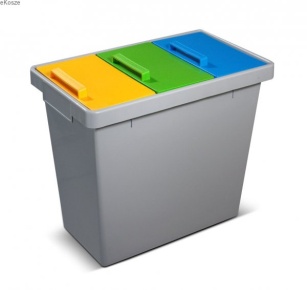 Pojemnik do segregacji odpadów TRIOSPACE (40 l)Pojemnik składa się z 3 frakcji po 13,3 lKolor: korpus szary, dekle - niebieski, żółty, jasnozielony.
Każda sekcja posiada obejmę na worek.Zgniatarka do butelek1Zgniatarka do plastikowych butelek typu (PET) i puszek po napojach. Zgniata plastikowe butelki od 0,3 do 2,5 litra oraz miażdży aluminiowe puszki.Odpady i recykling. Encyklopedyczny przewodnik1Interaktywny, encyklopedyczny przewodnik ODPADY I RECYKLING to pomoc dydaktyczna szeroko przedstawiająca zagadnienia związane z powstawaniem odpadów oraz sposoby ich późniejszego unieszkodliwiania. Multimedialna płyta CD zawiera następujący materiał dydaktyczny:

1. Podział odpadów2. System recyklingu3. Odpady niebezpieczne - oznakowanie, zasady postępowania i unieszkodliwiania4. Oznaczenia na opakowaniach5. Definicje, słowniczek pojęć6. Dane liczbowe i statystyczne (wykresy, diagramy)
7. Materiały ćwiczeniowe, sprawdzające i metodyczne
8. Animowaną grę edukacyjną dotyczącą segregacji odpadów do wspólnej zabawy dzieci z rodzicami.
Przewodnik zgodny jest nową podstawą programową i posiada pozytywne oceny metodyków nauczania przyrody, biologii i chemii. Jest kompatybilny z każdym programem nauczania i podręcznikiem opartym na nowej podstawie programowej.Ekokalendarz dla szkół1EkoKalendarz dla Szkół - wieloletni i wielki jak mapa świata Mnogość i różnorodność form obchodów poszczególnych dni Oprawa planszy: wałki drewniane w systemie WDS Nadruk planszy wykonany na tkaninie banerowej.Szerokość planszy: 120 cm Długość: 160 cmMetody postępowania z odpadami – plansza1Ścienna plansza szkolna dla gimnazjum i szkół ponadgimnazjalnych przedstawiająca najważniejsze metody utylizacji odpadów powstających w wyniku życia i działalności człowieka.Format:  160 x 120 cm; Laminowana dwustronnie folią strukturalną o podwyższonej wytrzymałości na rozdzieranie; Oprawa w drewniane półwałki z zawieszeniem sznurkowym.Parki narodowe i inne formy ochrony przyrody w Polsce. Atlas i przewodnik multimedialny1Interaktywny atlas i przewodnik po polskich parkach narodowych na płycie CD.Treść podzielona jest na trzy części:1. Moduł poglądowy, zawierający następujący materiał dydaktyczny:
2. Moduł atlasowy i ćwiczeniowy, zawierający pakiet interaktywnych map ćwiczeniowych oraz serię ćwiczeń i quizów na temat różnych form ochrony przyrody w Polsce przygotowanych do użycia na sprzęcie audiowizualnym.  3. Moduł obudowy metodycznej, zawierający opis atlasu i przewodnika, wskazówki metodyczne, przykładowe scenariusze lekcji.Atlas zgodny jest nową podstawą programową.Wydawnictwo MERIDIAN - licencja bezterminowa i upoważnia do kopiowania i przekazywania atlasu uczniom wszystkich roczników w obrębie danej jednostki edukacyjnej.Multimedialny Atlas do przyrody. Polska i przyroda wokół nas1Multimedialny Atlas do Przyrody. Polska i przyroda wokół nas Zgodny z nową podstawą programową i współpracujący z każdym podręcznikiem jest elastycznym, nowoczesnym i wygodnym narzędziem. Wydawnictwo MERIDIAN - licencja bezterminowa i upoważnia do kopiowania i przekazywania atlasu uczniom wszystkich roczników w obrębie danej jednostki edukacyjnej.
Spis treści: Klasyfikacja organizmów; Ewolucja życia na Ziemi; Ekosystem Bałtyku; Ekosystem morza ciepłego; Ekosystem jeziora; Ekosystem łąk i pola; Ekosystem lasu; Oceany i kontynenty; Morze Bałtyckie;  Ukształtowanie powierzchni; Podział administracyjny; Lasy; Roślinność potencjalna; Zwierzęta w Polsce; Klimat - opady atmosferyczne; Klimat - temperatura powietrza; Klimat - długość okresu wegetacyjnego; Gleby; Skały powierzchniowe i typy rzeźby; Wody powierzchniowe; Rolnictwo; Surowce mineralne; Przemysł i energetyka; Zanieczyszczenie środowiska; Turystyka i rekreacja; Skarby polskiej przyrody; Skarby polskiej kultury; Regiony i etnografia.Plansza dydaktyczna – Komórki -jednostki życia1Dwustronna ścienna plansza szkolna do biologii przedstawiająca główne typy komórek i ich budowę w rzucie trójwymiarowym. Dodatkowo w bocznym kartonie znajduje się słowniczek z podstawowymi pojęciami.Rewers planszy to strona umożliwiająca przeprowadzanie praktycznych ćwiczeń oraz sprawdzanie nabytej wiedzy.
Format: 160 x 120 cmOprawa:
- laminowana dwustronnie folią strukturalną o podwyższonej wytrzymałości na rozdzieranie - oprawa w drewniane półwałki z zawieszeniem sznurkowymPlansza dydaktyczna – Piętrowość w lesie1Ścienna plansza szkolna do biologii biologii przedstawiająca piętrowość w lesie.Format: 70 x 100 cmOprawa:
- foliowanie dwustronne- metalowe listwy z zawieszeniemZasady segregacji odpadów i recykling materiałowy1Ścienna plansza szkolna do przyrody, biologii i ekologii przedstawiająca zasady selektywnej zbiórki odpadów w poszczególnych grupach. Opis systemu recyklingu wzbogacony jest takimi informacjami jak: najważniejsze oznaczenia stosowane na opakowaniach oraz oznakowanie odpadów niebezpiecznych. Format:  120 x 160 cmOprawa:
- laminowana dwustronnie folią strukturalną o podwyższonej wytrzymałości na rozdzieranie- oprawa w drewniane półwałki z zawieszeniem sznurkowymEkosystemy- zestaw 5 plansz1EKOSYSTEMY - komplet 5-ciu plansz, w skład którego wchodzą:
- Ekosystem morza ciepłego
- Ekosystem lasu
- Ekosystem łąki i pola
- Ekosystem jeziora
- Ekosystem BałtykuKażda z plansz przedstawia reprezentatywne dla danego ekosystemu organizmy roślinne i zwierzęce, z wyróżnieniem gatunków chronionych, leczniczych oraz trujących. Rysunki są podpisane polską oraz łacińską nazwą.  Format:  70 x 100 cmOprawa:
- laminowana dwustronnie folią strukturalną o podwyższonej wytrzymałości na rozdzieranie- oprawa w drewniane półwałki z zawieszeniem sznurkowymCzłowiek, środowisko, zależności - plansza1Człowiek - Środowisko – Zależności,   wielkoformatowa  plansza  z zakresu ekologii.Oprawa opcjonalna :-  rurki PCV w systemie RPS lub- wałki drewniane w systemie WDSRozmiar planszy po rozwinięciu: 120 cm x 85 cmNadruk na tkaninie banerowej odporny na czynniki zewnętrzne. Ucho-budowa, środowisko akustyczne, hałas1W centrum planszy  znajduje się  przekrój  anatomiczny ucha z opisem, zróżnicowanym kolorystycznie, uwzględniającym   podział ucha na: zewnętrzne,  środkowe, wewnętrzne. U dołu, poglądowy  diagram: słyszalność dźwięków  przez człowieka i wybrane gatunki zwierząt. Na prawym i lewym marginesie, moduły informacyjne:Hałas a zrozumienie mowyDopuszczalny poziom hałasu w budynkachProgi słyszalności dźwiękówŹródła hałasuSkutki działania hałasuSposoby walki z hałasemMini słownik pojęćwymiary: 120 cm x 90 cm,  drukowana na tkaninie banerowej Gotowa do zawieszenia, zwijana jak mapa, dostępna w oprawie: Oprawa wałki drewniane .Woda w życiu człowieka-plansza1Plansza ilustruje fundamentalne kwestie związane z problematyką malejących rezerwuarów słodkiej wody jakże  niezbędnej  do funkcjonowania gatunku ludzkiego. Od definicji obiegu wody w przyrodzie i jego ilustracji  graficznej, idąc od lewej strony planszy,  po schemat podziału  wód  w części środkowej gdzie  u dołu planszy wkomponowany został  diagram ukazujący jakże znikomą cząstkę w symbolicznej kropli wody światowego wszechoceanu stanowi woda słodka; po ilustrowany trójkątny wykres prezentujący te gałęzie działalności człowieka, do funkcjonowania których niezbędne są duże ilości słodkiej wody. W prawym dolnym rogu zbiór podstawowych wskazówek dotyczących ochrony zasobów wody słodkiej.Plansza zwija się tak jak mapa Wymiary:  120 cm x 90 cm jednostronna drukowana na tkaninie banerowej. Phmetr glebowy z sondą1Szybki odczyt – przydatny w każdym szkolnym ogródku doświadczalnym a także podczas wypadów w plener.Parapetowa szklarnia do uprawy ziół1Mini szklarnia TRIO - podgrzewany propagator wyposażony w trzy wysokie kopuły o długości 23cm szerokości 17cm.Podgrzewana podstawka składa się z 13-sto watowego elementu wykonanego z włókna węglowego, który zapewnia równomierny rozkład temperatury.Każda z trzech kopuł wyposażona jest w indywidualny otwór wentylacyjny, co pozwala na uzyskanie idealnych warunków w każdej z nich. Rozmiar tacy: 76 x 18,5 x 20,5cmEkologia – zestaw 8 plansz1Każda plansza w rozmiarze 70 x 100 cm jest drukowana na kartonie kredowym (250gr).Plansze ofoliowane i wyposażone w listwy metalowe oraz zawieszkę. Tematy plansz:1. Młody ekolog2. Segregacja odpadów3. W trosce o środowisko4. Recykling5. Odnawialne źródła energii6. Parki narodowe w Polsce 7. Rodzaje i budowa elektrowni wodnych8. Obieg wody w przyrodziePodkładki edukacyjne6 kplPODKŁADKA EDUKACYJNA 40x30 cm - BiologiaZestaw zawiera 8 podkładek.Podkładki wchodzące w skład zestawu:Strona A: Ssaki i płazy chronione Strona B: Podział systematyczny roślin i zwierzątStrona A: Piętrowość w górach i lasach Strona B: Budowle i mieszkania zwierzątStrona A: Mieszkańcy Bałtyku, jezior, Strona B:  Mieszkańcy pól i łąk i lasówStrona A: Ptaki wodne, śpiewające Strona B:  Ptaki drapieżne, rybyStrona A: Rośliny ogrodowe i uprawne Strona B:  Rośliny pospolite i chronioneStrona A: Grzyby, rośliny lecznicze i zioła Strona B: Drzewa liściaste i iglasteStrona A: Motyle Strona B: Owady szkodniki,  OwadyStrona A: Budowa rośliny i kwiatu, Cykl rozwojowy - glony Strona B: Grzyby, mchy, paprociePojemnik do obserwacji owadów z lupą1Wygodna lupa do obserwowania przedmiotów i żyjących organizmów z góry i z boku